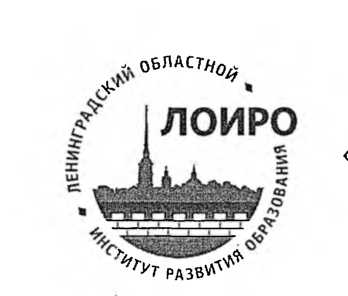 Всероссийская  научно – практическая конференция  «Психолого-педагогическое сопровождение процессов развития ребенка»02 апреля 2018 г.Санкт-ПетербургПрограммный комитет конференцииСопредседатели программного комитета:Ковальчук Ольга Владимировна, доктор педагогических наук, доцент, Заслуженный учитель РФ;Тарасов Сергей Валентинович, профессор, доктор педагогических наук. Члены программного комитета:Шаталов Максим Анатольевич, доцент, доктор педагогических наук.Микляева Анастасия Владимировна, доцент, доктор психологических наук.Калашникова Марина Борисовна, профессор, доктор психологических наук.Елагина Евгения Родионовна, профессор, доктор педагогических наук.Васютенкова Инна Викторовна, доцент, кандидат педагогических наук.ПРОГРАММАВсероссийской научно – практической конференции«Психолого-педагогическое сопровождение процессов развития ребенка»Организаторы:Комитет общего и профессионального образования Ленинградской областиГАОУ ДПО «Ленинградский областной институт развития образования».При участии: Кафедра психологии человека РГПУ им. А.И. Герцена (г. Санкт-Петербург)Кафедра психологии НовГУ им. Ярослава Мудрого (г. Великий Новгород)Институт специальной педагогики и психологии им. Рауля Валенберга (г. Санкт-Петербург)Дата проведения: 02 апреля 2018 годаМесто проведения: Россия, 197136, Санкт-Петербург, Чкаловский проспект, дом 25-а, Ленинградский областной институт развития образования (ГАОУ ДПО «ЛОИРО»). Регистрация участников: 10.00-11.00 11.00-11.10 Открытие конференции – Ольга Владимировна Ковальчук, ректор ГАОУ ДПО «ЛОИРО», доктор педагогических наук, доцент, Заслуженный Учитель РФ.11.10 -11.20 Приветственное слово участникам конференции – Светлана Валерьевна Хотько, заместитель председателя Комитета общего и профессионального образования Ленинградской области.Пленарное заседание: 11.20 – 13.20Место проведения: Актовый зал (3 этаж).11.20-11.40 «Физиологические и психологические парадоксы современных детей», Калашникова Марина Борисовна, доктор психологических наук, профессор, заведующий кафедрой психологии НовГУ им. Ярослава Мудрого (г. Великий Новгород).11.40-12.00 «Актуализация исследований родительского профессионализма в андрагогике», Елагина Евгения Родионовна, доктор педагогических наук, профессор, проректор по научной и инновационной деятельности ЧОУВО «Институт специальной педагогики и психологии им. Рауля Валенберга» (г. Санкт-Петербург).12.00 - 12.20 "Профилактика и преодоление буллинга в контексте деятельности школьной службы медиации", Микляева Анастасия Владимировна, доцент, доктор психологических наук, профессор кафедры психологии человека Института психологии Российского государственного педагогического университета им. А.И. Герцена (г. Санкт-Петербург).12.20-12.35 «Профессионально-образовательная среда как фактор развития системы психолого-педагогического сопровождения участников образовательного процесса», Васютенкова Инна Викторовна, кандидат педагогических наук, доцент, заведующий кафедрой педагогики и психологии ГАОУ ДПО «ЛОИРО» (Ленинградская область).12.35-12.50 «Роль ППМС-центра в обеспечении психолого-педагогического сопровождения в муниципальной образовательной среде», Хромченко Мария Викторовна, директор муниципального бюджетного учреждения «Лодейнопольский центр психолого-педагогической, медицинской и социальной помощи «Развитие» (МБУ «Лодейнопольский центр «Развитие» (Ленинградская область).12.50-13.05 «Инструменты развития профессионального самосознания специалиста службы психолого-педагогического сопровождения», Трошагин Михаил Иванович, руководитель методического объединения, Гатчинский муниципальный район, (Ленинградская область).Свободный микрофон:13.05-13.20Перерыв на обед:13.20 -14.00Работа семинара, круглого стола, секции: 14.00-16.00Круглый стол (каб.410, 4 этаж)«Психолого-педагогические аспекты взаимодействия с семьей»Модераторы: Мартынова Алла Владимировна, доцент, канд. психол. наук, ГАОУ ДПО «ЛОИРО» ;  Мирошниченко Оксана Анатольевна, доцент, канд.психол.наук, доцент кафедры общей и специальной педагогики, институт специальной педагогики и психологии им. Рауля Валленберга (г. Санкт-Петербург).Вопросы для обсуждения: Правовые основы защиты прав ребенка в семье как психологический аспект развития ребенка;Психолого-педагогическое сопровождение семей, имеющих детей-инвалидов и детей с ОВЗ в рамках реализации ФГОС ОВЗ;Семья как ресурс гражданско-патриотического воспитания обучающихся;Взаимодействие с семьей в условиях сельской школы (субъективные размышления директора);Образовательный потенциал социокультурного пространства Всеволожского района как средство патриотического воспитания дошкольников.Выступающие:Мирошниченко Оксана Анатольевна, доцент кафедры общей и специальной педагогики, Институт специальной педагогики и психологии им. Рауля Валленберга (г. Санкт-Петербург) Мартынова Алла Владимировна, доцент, канд.психол.наук, кафедра педагогики и психологии, ГАОУ ДПО «ЛОИРО» (Ленинградская область). Балобанова Татьяна Николаевна, канд.пед.наук, доцент кафедра педагогики и психологии, ГАОУ ДПО «ЛОИРО» (Ленинградская область).  Андреева Наталья Николаевна, МОУ «Оредежская средняя общеобразовательная школа», директор (Ленинградская область).Воробьева Ольга Борисовна, заместитель заведующей по воспитательной работе МДОУ "ЦРР - д/с № 4" (Ленинградская область). Интерактивная дискуссия:Парфенова Елена Сергеевна, учитель начальных классов, МБОУ «Средняя общеобразовательная школа № 13 с углублённым изучением отдельных предметов» «Сотрудничество с родителями - залог успешного развития личности каждого ребенка и формирования классного коллектива. Из опыта работы» (Ленинградская область).Троценко Елена Александровна, учитель-логопед, МДОБУ «Сертоловский ДСКВ № 2», «Взаимодействие специалистов и родителей по развитию гендерной идентичности старших дошкольников с учетом этнокультурных традиций» (Ленинградская область).Профессиональная мастерская: каб.415 (4 этаж)«Психолого-педагогическое сопровождение детей с особыми образовательными потребностями».Модераторы:Есликова Елена Владимировна, доцент, канд.психол наук., доцент кафедры педагогики и психологии ГАОУ ДПО «ЛОИРО» (Ленинградская область).Никитина Светлана Владимировна, доцент, канд.пед. наук., заведующий кафедрой дошкольного образования ГАОУ ДПО «ЛОИРО» (Ленинградская область).Вопросы для обсуждения:«Особые образовательные потребности и психолого-педагогическое сопровождение одаренного ребенка»; «Система психолого-педагогического сопровождения одаренных воспитанников детского дошкольного учреждения»;«Одаренные дети: выявление и создание условий для развития и становления способностей и талантов детей дошкольного возраста»;Дневник лонгитюдного наблюдения за ребенком с РДА как инструмент психолог-педагогического сопровождения детей с ОВЗ»; «Бинарные занятия в работе с детьми с ОВЗ»;«Проблемы формирования коммуникативной компетентности обучающихся с ОВЗ»;«Возможности темной сенсорной комнаты в работе с детьми с ОВЗ».Выступающие:	Законова Анастасия Ваграмовна, педагог-психолог высшей квалификационной категории ЦППМСС МБОУ ИМЦ «Новый свет» и МБОУ «Сиверская гимназия», (Ленинградская область).	Бондарева Татьяна Николаевна, педагог-психолог МБДОУ №1 «Сказка», г. Лодейное Поле (Ленинградская область). 	Прошкина Наталья Юрьевна, заместитель заведующего по воспитательной работе МДОБУ «Сертоловский ДСКВ № 2», Всеволожский район (Ленинградская область).	Овдиенко Наталья Павловна, заместитель директора по ВР МБОУ «СОШ № 13 с УИОП, Афанасьева Алена Александровна, учитель начальных классов МБОУ «СОШ № 13 с УИОП, Пушкина Ольга Владимировна, учитель начальных классов МБОУ «СОШ № 13 с УИОП, Свешникова Марина Владимировна, учитель начальных классов МБОУ «СОШ № 13 с УИОП, Турчанинова Елена Олеговна, учитель начальных классов МБОУ «СОШ № 13 с УИОП. Спиридонова Влада Феликсовна, педагог-психолог МКДОУ «Детский сад № 38 комбинированного вида» г. Никольское, Тосненский район (Ленинградская область).Белоусова Ольга Геннадьевна, учитель-дефектолог МКДОУ «Детский сад № 38 комбинированного вида» г. Никольское, Тосненский район (Ленинградская область).Ахунова Эльза Забировна, педагог - психолог МБОУ «СОШ №1-Школа отечественной культуры» г. Выборг (Ленинградская область). Плотникова Евгения Павловна, педагог-психолог МБДОУ «Детский сад №54 комбинированного вида» п. Сиверский, Гатчинский район (Ленинградская область).Семинар (каб.412, 4этаж)«Субкультуры глазами субъектов образования».Модераторы:Людмила Григорьевна Подколзина, канд.психол. наук, доцент кафедры психологии и педагогики ФГБОУ ВО «Санкт-Петербургский государственный институт культуры», (г. Санкт-Петербург).Владимир Игоревич Колыхматов, канд.пед. наук, доцент кафедры педагогики и психологии ГАОУ ДПО «ЛОИРО» (Ленинградская область).Вопросы для обсуждения:Система педагогической работы с неформальными молодежными объединения.Неформальные молодежные объединения и субкультуры в образовательных организациях Санкт-Петербурга и Ленинградской области.Основные мотивы и причины участия, обучающихся в неформальных объединениях.Образовательная среда как источник агрессии.Эмоциональное состояние и мотивация обучающихся группы риска школьной и социальной дезадаптации.Профилактика и методы работы с обучающимися девиантного поведения.Участники:Педагогические и управленческие работники системы образования: заместители директора по воспитательной работе, классные руководители, педагоги-психологи, социальные педагоги общеобразовательных организаций Ленинградской области, специалисты муниципальных методических служб.Секция (каб.412, 4 этаж)«Ресурсные возможности медиативного подхода для обеспечения психологической безопасности в образовательной среде».Модераторы:Микляева Анастасия Владимировна., доцент, канд. психол. наук, профессор кафедры психологии человека Института психологии Российского государственного педагогического университета им. А.И. Герцена (г. Санкт-Петербург).Воспитанник Ирина Владимировна, доцент, канд. психол. наук, доцент кафедры педагогики и психологии ГАО ДПО «ЛОИРО», Почетный работник ВПО РФ (Ленинградская область)Вопросы для обсуждения:Подготовка медиаторов в системе дополнительного профессионального образования- условия создания психологически безопасной образовательной среды.Процедура медиации как ресурс формирования конструктивного взаимодействия и психологической безопасности в образовательном процессе.Особенности применения медиации при решении школьных конфликтов.Деятельность социальной службы по профилактике правонарушений среди подростков по обеспечению социально-психологической безопасности ОО.Подготовка медиаторов-сверстников по программе «Мир своими руками».Медиативный подход в создании визуального ряда для разрешения конфликтных ситуаций».Служба школьной медиации - альтернативный путь разрешения конфликтов.Мобилизующее влияние медиации на гармонизации межличностных отношений при наличии в группе больного аутизмом.Выступающие:	Воспитанник Ирина Владимировна, доцент, канд.психол. наук, доцент кафедры педагогики и психологии ГАОУ ДПО «ЛОИРО», Почетный работник ВПО РФ (Ленинградская область).	Пегашова Станислава Олеговна, начальник отдела восстановительного правосудия Службы медиации СПб ГБУ "ГЦСП "КОНТАКТ", медиатор, тренер по медиации Пикус Олеся Степановна, специалист отдела восстановительного правосудия Службы медиации СПб ГБУ "ГЦСП "КОНТАКТ".	Быкова Лада Викторовна, руководитель Районного методического объединения школьных служб медиации, методист, педагог-психолог Центра психолого-педагогической, медицинской и социальной помощи, Василеостровский район (г. Санкт-Петербург).	Овдиенко Наталья Павловна, заместитель директора по ВР работы МБОУ «СОШ № 13 с УИОП» г. Выборг (Ленинградская область).	Багрова Ксения Александровна, педагог-психолог МБОУ «Гатчинская начальная общеобразовательная школа №5» Гатчинский район (Ленинградская область).Дик Оксана Васильевна, педагог-психолог МБ ДОУ «Детский сад комбинированного вида №2» г. Кировск (Ленинградская область).Орлова Марина Владимировна, педагог-психолог ГБУ ДО ЦППМСП, Красносельский района (г. Санкт-Петербург).Лавров Никанор Васильевич, доцент кафедры Фармакологии и доказательной медицины с курсом клинической фармакологии, ФГБОУ ВО СПб ГПМУ МЗ РФ, Лаврова Нина Михайловна, генеральный директор Центра системного консультирования и обучения «Synergia»), Лавров Василий Васильевич, доктор биологических наук, директор центра научно-практической медиации «Согласие», (г. Санкт-Петербург).